Регистрация на площадке Leader-id.Перейти на сайт https://leader-id.ruНажать на эту кнопку в правом верхнем углу окна: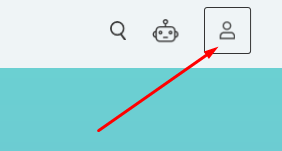 В появившемся меню нажать кнопку «Зарегистрироваться»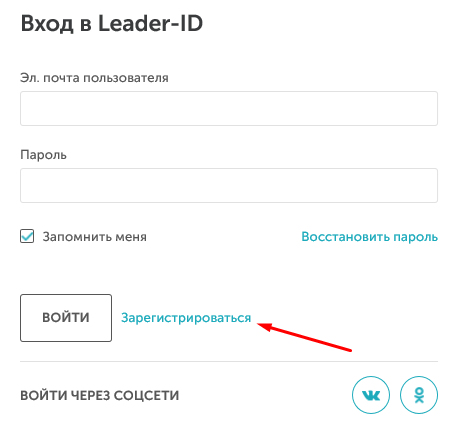 Заполнить регистрационную форму и нажать кнопку «Зарегистрироваться»Открыть страницу https://leader-id.ru/event/61901/На данной странице нажать кнопку «Подать заявку»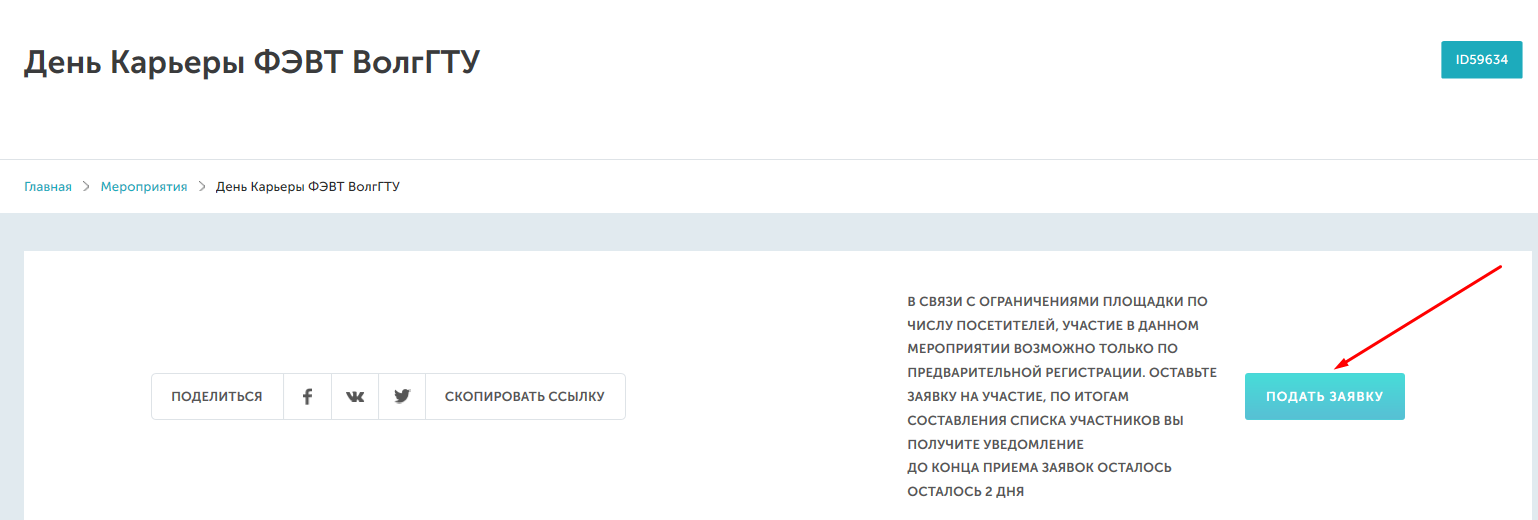 После этого должно появиться сообщение следующего вида: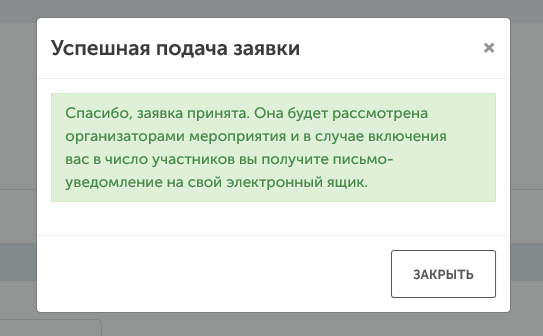 После прохождения модерации на ваш адрес e-mail придёт сообщение следующего вида: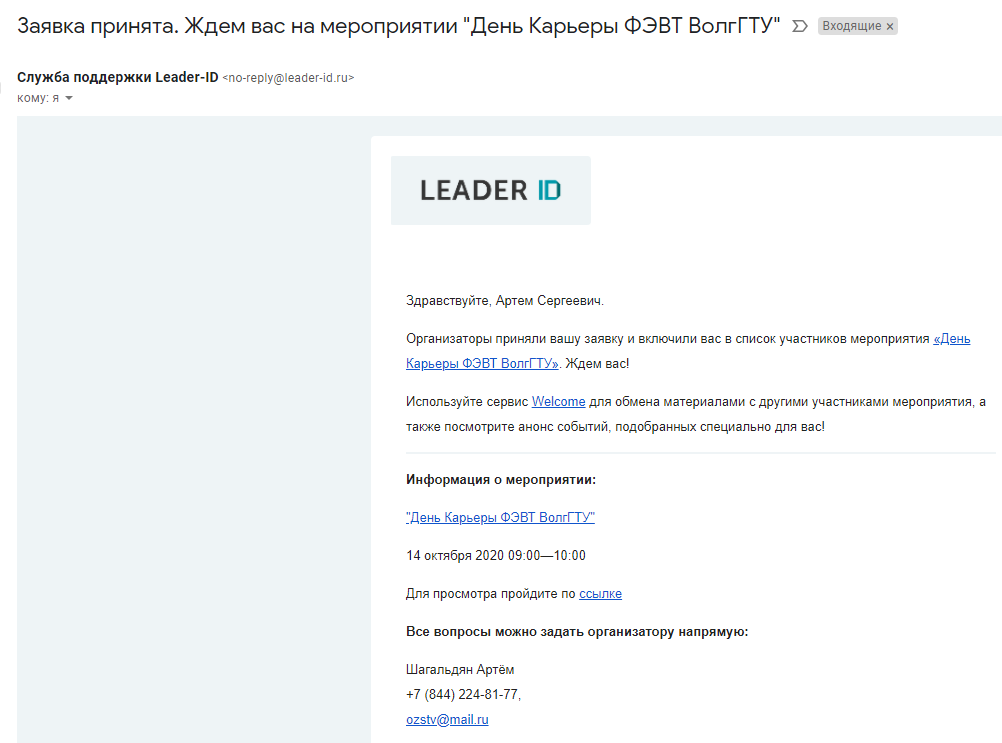 Перед началом мероприятия откройте страницу https://leader-id.ru/event/61901/ и войдите с логином и паролем, которые вы указывали при регистрацииНа открывшейся странице нажмите кнопку «Перейти к трансляции ZOOM»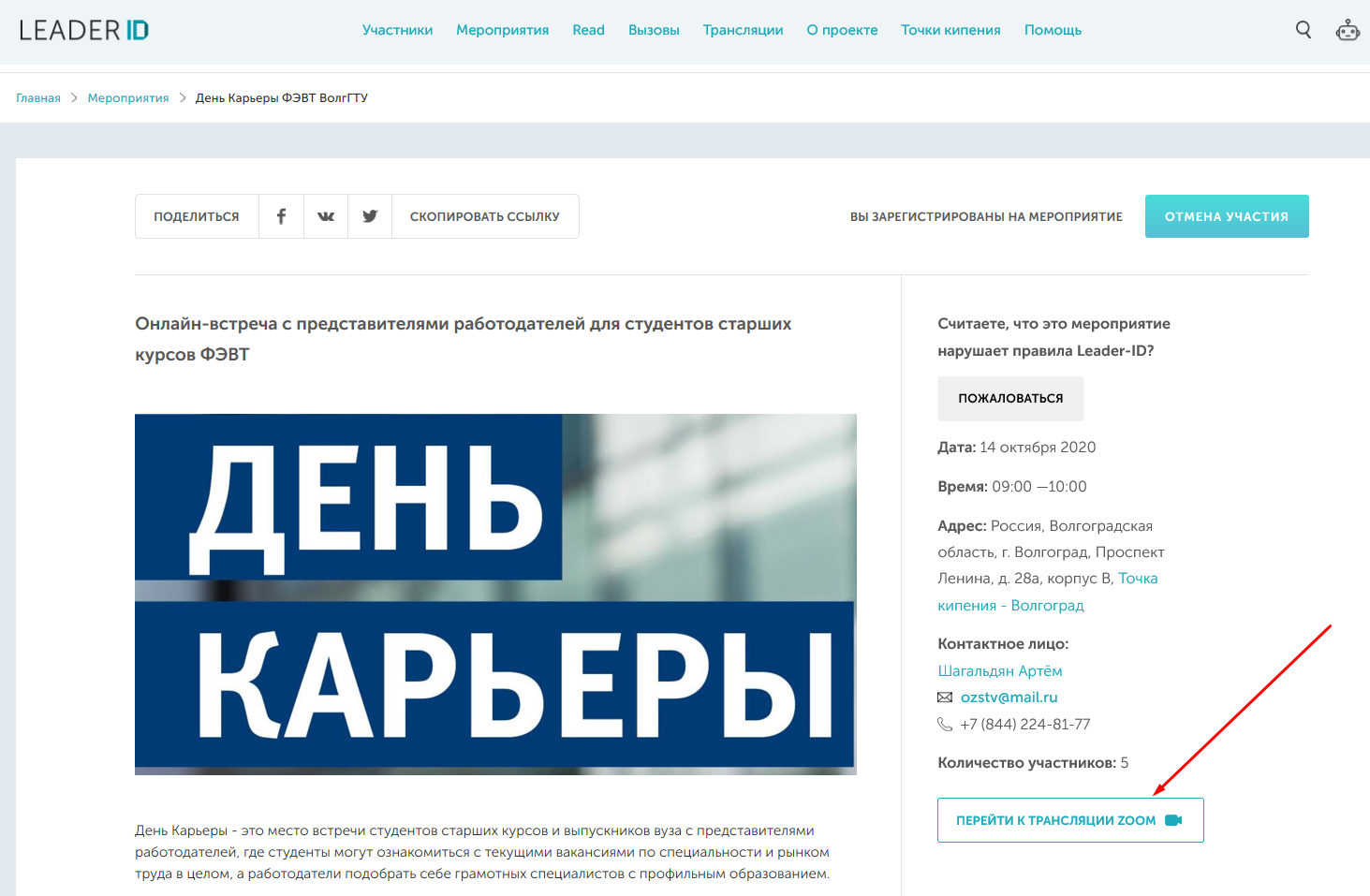 Для доступа к трансляции вам понадобится программа ZOOM, веб-камера с микрофоном, колонки или наушники.Скачать установочный файл ZOOM можно по этой ссылке:https://zoom.us/client/latest/ZoomInstaller.exe